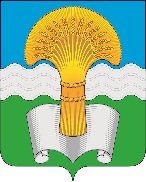 Районное Собрание муниципального района «Ферзиковский район»Калужской областиРЕШЕНИЕот 23 марта 2022 года 		                                                       			№176п. ФерзиковоПо результатам рассмотрения протеста Прокурора Ферзиковского района от 17.01.2022 №7-35-2022 на Решение Районного Собрания муниципального района «Ферзиковский район» от 30.06.2021 №110 «Об изменении структуры администрации (исполнительно-распорядительного органа) муниципального района «Ферзиковский район», в соответствии со статьей 12 Конституции Российской Федерации и Уставом муниципального района «Ферзиковский район», согласно правовой позиции, сформулированной в п. 2.1 Постановления Конституционного Суда РФ от 01.12.2015 №30-П, о том, что закрепленная Конституцией РФ самостоятельность местного самоуправления проявляется и в вопросах определения структуры органов местного самоуправления, Районное Собрание муниципального района «Ферзиковский район» РЕШИЛО: Удовлетворить требования протеста Прокурора Ферзиковского района от 17.01.2022 №7-35-2022 на Решение Районного Собрания муниципального района «Ферзиковский район» от 30.06.2021 №110 «Об изменении структуры администрации (исполнительно-распорядительного органа) муниципального района «Ферзиковский район»:целях исключения необходимости переноса даты вступления в законную силу решений Районного Собрания муниципального района «Ферзиковский район» об изменении структуры администрации (исполнительно-распорядительного органа) муниципального района «Ферзиковский район» при принятии таких решений определять дату их вступления в законную силу с учетом возможности временной нетрудоспособности работников, подлежащих увольнению, в отпуске и (или) их пребывания в отпуске;разместить Решение Районного Собрания муниципального района «Ферзиковский район» от 30.06.2021 №110 «Об изменении структуры администрации (исполнительно-распорядительного органа) муниципального района «Ферзиковский район» (далее по тексту — Решение от 30.06.2021 №110) на официальном сайте администрации (исполнительно-распорядительного органа) муниципального района «Ферзиковский район» в сети «Интернет»;внести в Решение от 30.06.2021 №110 (с изменениями) следующие изменения:в приложении №2 к Решению  от 30.06.2021 №110 слово «экономики» заменить словом «градостроительство», а слово «градостроительство» заменить словом «экономики».Настоящее Решение вступает в силу с момента его официального опубликования и подлежит размещению на официальном сайте Администрации муниципального района «Ферзиковский район».Глава муниципального района«Ферзиковский район»                                                                                         С.В. ТереховО рассмотрении протеста Прокурора Ферзиковского района от 17.01.2022 №7-35-2022